Language: German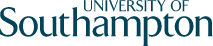 Level: 2 (Improvers)Course book title: Berliner Platz 2 neuWeekPart aTopic (and unit in book)Objectives and language functionsGrammar and vocabularyAdditional activities, including making a Glossary of Useful Words(To be completed by the Student)1CH 13 - KleidungIntroductions – why are you here?Books etc used on courseTypes of clothingVerbs taking dative case: passen, stehen, gefallenComparative, superlativeQuizlet2Ch 13 - Kleidung cont’dWhen do you wear which clothes Buying clothes in a shop – asking questionsUsing comp / super in sentencesGo through German cases: nom, acc,dative Go through German personal pronouns in nom, acc, datPronunciation3CH 13 - KleidungCH 14 - Feasts and festivitiesDiscussing where you can buy clothesBrainstorm festivals Discuss which is the most important festivalPrepositions: acc, dative and either / orWo finde ich? Im Kaufhaus (handout)4CH14 - FeastsDiscussing weddings and families; are either / both important? (p20-23)Dative caseRe-cap on family vocab Modal verbs Present tense reg / irregQuizlet5CH14 - Feasts, FamiliesHow families have changed – what is a normal family? (p23-25)Re-cap of CH14 (p26-7)Recap imperfect tense and modal verbsDative case (indirect object)Was schenkst du mir zum Geburtstag?Deutsche Welle – Patchworkfamilien6CH15 - Miteinander lebenLiving in harmony – expressing feelings and justifying opinionsHow to act in different / difficult situations (p28 – 30)Word orderSpeak of own experiences living in a different country / culture – what is hard / easy?7CH15 - Miteinander lebenFinding solutions to difficult issues (p31-33)Word orderVocab test8CH15 - Miteinander lebenCH16 - Schule und danachLanguages – how to learn (034-5)Re-cap on CH15 (p36-39)Traumberufe (p44-45)Imperative / Word order9CH16 - Schule und danachVoicing opinions on studying; discuss plans and dreams (p46-49)Perfect tenseFuture tense10CH16 - Schule und danachEducation – training etcWhat should you learn at school?How important is education for little children (Kindergarten etc) (p50-51) Recap on CH16 (p52-53) Word order Perfect tenseT-M-PSeparable verbsQuizlet (housing / rooms in a house)WeekPart bTopic (and unit in book)Objectives and language functionsGrammar and vocabularyAdditional activities, including making a Glossary of Useful Words(To be completed by the Student)11CH17 - Die neue WohnungIntroductionsHouses – rooms therein and furniture (p54-55)Describe houses – with furniture (grammar)Talking about wishes – what you would like to have Acc / Dative (Prepositions) (p57)Subjunctive (p59)12CH17 - Die neue WohnungRe-cap – rooms and furnitureDIY – who does what at home? (p60)Tips?If time – transport options recapAcc / Dat recapSubjunctive recap – when used etc (p63)Quizlet ((housing / rooms in a house)13CH18 - Mobil in der StadtTransport – who uses what, when, where, whyJustifying decisions (p64-5)Discuss advantages and disadvantages Passive tenseQuizlet – transport optionsHandout with gap filling14CH18 - Mobil in der StadtCH19 - Das finde ich schönAutowerkstatt- what do you do yourself; what gets done in the garageWho has a driving licence? Why?Introducing people (p80-1)Passive tenseModal verbs – recapAdjectivesQuia quiz on passiveModal verb quiz15CH19 - Das finde ich schönDescribing things (p82)Discussing fashion, beauty etcWas ist Mode? Was ist Schönheit? (p84)Compliments – why? (p85)Adjectives – endingsOther uses of adjectivesNthuleen exercise (on-line)16CH19 - Das finde ich schönCH20 - Komm doch mit!Describing people (guessing game)How to meet people (p86)Leisure time – what do(n’t) you do? (p90-1)Adjectives – with def / indef and no articleGern / nicht gern (preferences)Recap on chapter (p88)Quizlet on hobbiesH/W 100-150 words on ‘Mein Hobby’ – non compulsory17CH20 - Komm doch mit!Hobbies – preferences and offering opinionsFootball – why so popular, women’s football (p96-7)Possessive adjective (p93)Quantities of people – viele, manche (p92)Reflexive pronounsH/W – write about a particular sport that interests you – non compulsory18CH21 - ArbeitssucheRe-cap CH20 – explain how to play various sportsFull and part-time jobs – wo? (dative) Wann? (p101)Was war die erste Arbeit? Warum ist Arbeit wichtig?TraumberufeDative case - recapRe-cap grammar CH20 (p98-99)9CH21 - ArbeitssucheJobs – likes and dislikes (p103)Understanding relative pronouns (p105)Make up sentences with the correct pronounAdjectivesRelative pronounsRelative pronouns (on-line – german.tolearnforfree.com)20CH21 - ArbeitssucheJobs – work / life balance (p107)What is important for you?Raststätte (p110-111): wo wart ihr in D-land? Was hat euch besonders gut gefallen? Was nicht? Warum? Re-cap relative pronounsWord orderRe-cap passiveWeekPart cTopic (and unit in book)Objectives and language functionsGrammar and vocabularyAdditional activities, including making a Glossary of Useful Words(To be completed by the Student)21CH22 - Alltag und MedienIntroductionsWas habt ihr in den Ferien gemacht? General speakingHandout – wo findet man eine Stelle?Description of boring/interesting job because ..Move onto CH22: life without the media?Vocab (p116-7) – discuss what is importantDiscuss statistics and whether they are surprising (p118)Studio d p140-1 handoutH/W Studio d p148 + 15422CH22 - Alltag und MedienComparisons between mobile phones (p119) Is there too much information?Pros and cons of different media (p121) – justification of opinionReading text from Edexcel AS level bookTime phrasesDemonstrative pronouns – dieser, welcher etcEdexcel book p13H/W – p219 – recap of word order, perfect tense, possessive adjective23CH22 - Alltag und MedienTelevision – pros and cons (p120)History of Germany (p122-3) – précis in groups and look at vocabulary die Politik – who is interested?Recap of perfect tense (if necessary)24CH23 - Die Politik und ichGerman politics (p126)Wer war schon im Bundestagsgebäude?History of BRD / DDR (p127)Bundesländer – show map and west and eastRecap relative pronouns (p213)Quizlet for vocab25CH23 - Die Politik und ichDie Berliner Mauer: deutsche WellePolitics – why is it important? (p129)Verbs with a preposition (p129)Recap adjectival endings (p225)Deutsche Welle article (handout)You-tube clipOnline gap filling (nthuleen)26CH23 - Die Politik und ichOpinions and wishes – verb changes (p130)Difference between the past tenses – stories and facts (p131)Voluntary work (p132) – yes/no?Imperfect vs Perfect tenseHandout story: die Bremer Stadtmusikanten27CH23 - Die Politik und ichCH24 - Bei uns und bei euchVoluntary work – das FSJ (handout Edexcel AS book) – should it be universal?Advantages and disadvantagesStating an opinionGrammar re-cap from book (ex 7,2, p228)CH24: different traditions from different countriesComparisonsEdexcel p86FSJ website28CH24 - Bei uns und bei euchManners (p137) – why are they important? Different attitudes in different countries? (p138)Discuss an invitation and what the expectations would be.Prejudices – European traits (handout)Dat recap (prepositions)29CH24 - Bei uns und bei euchManners: What should you always / sometimes / never do?Poetry: read and discuss meanings (p140-41)Goethe’s poem – der ErlkönigGeneral comments on German customs in society (p142) and opinions on thisPrepositions and casesImperativeHandout – poem der Erlkönig30General recap / suggestions from studentsWas habt ihr am Wochenede gemacht?Wo fahrt ihr in den Urlaub hin?AS speaking stimuli – discuss a number of optionsGrammar recapKonj II